理科教育法Ⅳ　第1回　模擬授業報告書ストロー笛実施日2014/5/17		　岩崎紘也、中西涼介１．目的閉管、開管の気柱中の振動を理解する。２．準備物(6班分)ストロー（6mmと4mm）今回の模擬授業の予算ストロー（6mm 50本入り）108円ストロー（4mm 100本入り）108円                         計216円40人学級(10班)の場合の予算ストロー（6mm 50本入り）108円ストロー（4mm 100本入り）108円                         計216円３．授業準備事前にストロー数本を8.0,7.1,6.3,6.0,5.3,4.7,4.2,4.0cmの長さに切って起き、横一列に並べて固定した（オクターブ笛）。その際ストロー同士の間隔はストロー一本分とした。また4mmのストローを先がとがるようにして切断し、その先に6mmのストローをかぶせるようにしてかぶせた（ぶーぶー笛）。４．実験方法①初めにオクターブ笛を吹いて、音が変わることを説明し、チューリップを演奏した。②その次にぶーぶー笛を吹いて、6mmのストローを動かすことによって、音が変わることを確認してもらった。５．実験結果　ラ以降の音が出にくかったので、チューリップにした。ぶーぶー笛は少しながら音が変わることが確認できた。６．実験の考察　ストローを吹くと音が出る原理は、息を強く吹き込むことでストローの中の空気とストローに当たり振動し、それが音となる。音は、空気の振動である。また、音の高さは管の長さで決まる。管の長い方が低い音がでた。７．授業風景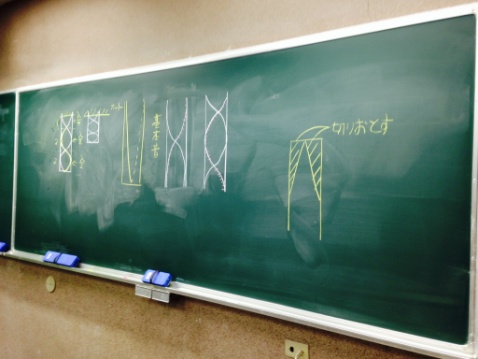 板書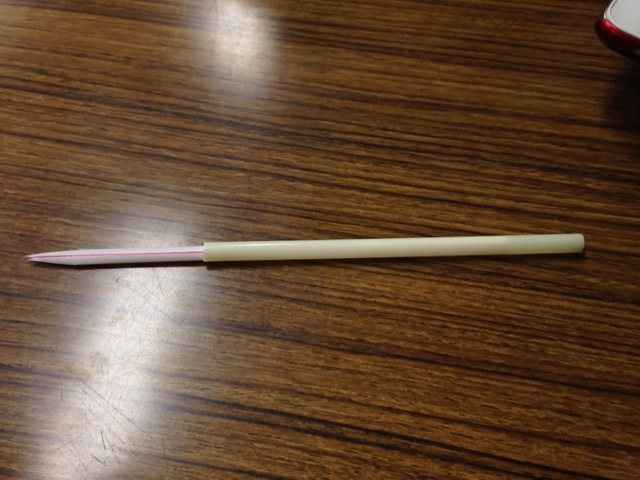 ぶーぶー笛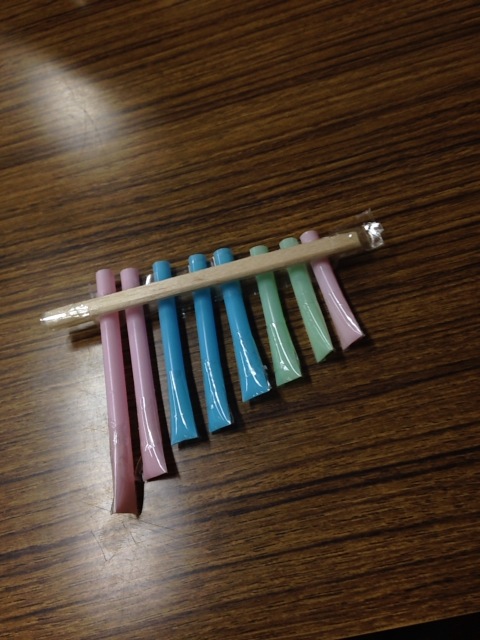 オクターブ笛８．評価よかった点・実演が面白い・導入が面白い・声が聞き取りやすい・不十分な点を途中で書き足していた・板書がきれいだった改善点・予習不足・生徒のほうをみて話していなかった・板書に文章の説明がなかった表.１評価　(学生17名教員1名　計18名)９．考察と反省・板書に文字が少なかった・声が生徒のほうに聞こえていた・実験で生徒の興味を持てたと思う・図がきれいにかけてよかった・授業の予習が少なかった